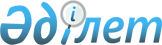 Мәдениет және өнер, дене шынықтыру және спорт мамандықтары бойынша сырттай және кешкі оқу, сондай-ақ экстернат нысандарында білім алуға жол берілетін техникалық және кәсіптік, орта білімнен кейінгі білімнің мамандықтары мен біліктіліктерінің тізбесін бекіту туралыҚазақстан Республикасы Білім және ғылым министрінің 2010 жылғы 8 ақпандағы № 40 бұйрығы. Қазақстан Республикасы Әділет министрлігінде 2010 жылғы 5 наурызда Нормативтік құқықтық актілерді мемлекеттік тіркеу тізілімінде № 6111 болып енгізілді.
      Ескерту. Бұйрықтың тақырыбы жаңа редакцияда – ҚР Білім және ғылым министрінің 05.09.2019 № 398 (алғашқы ресми жарияланған күнінен кейін күнтізбелік он күн өткен соң қолданысқа енгізіледі) бұйрығымен.
      "Білім туралы" Қазақстан Республикасы Заңының 5-бабының 42) тармақшасына сәйкес БҰЙЫРАМЫН:
      Ескерту. Кіріспе жаңа редакцияда – ҚР Оқу-ағарту министрінің 05.07.2023 № 196 (алғашқы ресми жарияланған күнінен кейін күнтізбелік он күн өткен соң қолданысқа енгізіледі) бұйрығымен.


      1. Қоса беріліп отырған мәдениет және өнер, дене шынықтыру және спорт мамандықтары бойынша сырттай және кешкі оқу, сондай-ақ экстернат нысандарында білім алуға жол берілетін техникалық және кәсіптік, орта білімнен кейінгі білімнің мамандықтары мен біліктіліктерінің тізбесі бекітілсін.
      Ескерту. 1-тармақ жаңа редакцияда – ҚР Білім және ғылым министрінің 05.09.2019 № 398 (алғашқы ресми жарияланған күнінен кейін күнтізбелік он күн өткен соң қолданысқа енгізіледі) бұйрығымен.


      2. Мынадай:
      1) "Сырттай, кешкі және экстернат нысанында білім алуға жол берілмейтін кәсіптер мен мамандықтардың тізбесін және Жоғары білім беретін білім беру ұйымдарында экстернат нысанында оқуға рұқсат беру ережесін бекіту туралы" Қазақстан Республикасы Білім және ғылым министрінің 2007 жылғы 3 желтоқсандағы № 602 бұйрығының (Нормативтік құқықтық актілерді мемлекеттік тіркеу тізілімінде № 5055 тіркелген, "Заң газетінің" 2008 жылғы 1 ақпандағы № 16 жарияланған);
      2) "Сырттай, кешкі және экстернат нысанында білім алуға жол берілмейтін кәсіптер мен мамандықтардың тізбесін және Жоғары білім беретін білім беру ұйымдарында экстернат нысанында оқытуға рұқсат беру ережесін бекіту жөнінде" Қазақстан Республикасы Білім және ғылым министрінің 2007 жылғы 3 желтоқсандағы № 602 бұйрығына өзгерістер енгізу туралы Қазақстан Республикасы Білім және ғылым министрінің 2008 жылғы 25 маусымдағы № 379 бұйрығының (Нормативтік құқықтық актілерді мемлекеттік тіркеу тізілімінде № 5260 тіркелген, "Заң газетінің" 2008 жылғы 15 қыркүйектегі № 9 жарияланған) күші жойылды деп танылсын.
      3. Жоғары және жоғары оқу орнынан кейінгі білім департаменті (С.М. Өмірбаев) белгіленген тәртіппен осы бұйрықты Қазақстан Республикасы Әділет министрлігіне мемлекеттік тіркеуге ұсынсын.
      4. Осы бұйрық алғаш рет ресми жарияланған күнінен бастап он күнтізбелік күн өткен соң қолданысқа енгізіледі.
      5. Осы бұйрықтың орындалуын бақылау вице-министр А.Б. Жақыповқа жүктелсін. Мәдениет және өнер, дене шынықтыру және спорт мамандықтары бойынша сырттай және кешкі оқу, сондай-ақ экстернат нысандарында білім алуға жол берілетін техникалық және кәсіптік, орта білімнен кейінгі білімнің мамандықтары мен біліктіліктерінің тізбесі
      Ескерту. Тізбе жаңа редакцияда – ҚР Оқу-ағарту министрінің 29.09.2022 № 411 (алғашқы ресми жарияланған күнінен кейін күнтізбелік он күн өткен соң қолданысқа енгізіледі) бұйрығымен.
      Ескертпе: * ерекше білім беру қажеттіліктері бар азаматтар қатарынан кадрлар даярлау көзделген мамандық.
					© 2012. Қазақстан Республикасы Әділет министрлігінің «Қазақстан Республикасының Заңнама және құқықтық ақпарат институты» ШЖҚ РМК
				
      Министр

Ж. Түймебаев
Қазақстан Республикасы
Білім және ғылым министрінің
2010 жылғы 8 ақпандағы
№ 40 бұйрығымен
бекітілген
Мамандық атауы

Біліктілік атауы

Білім деңгейінің, мамандық және біліктілік коды

Халықаралық стандарттық білім беру жіктеуішіндегі код

Қазақстан Республикасының Ұлттық кәсіптер жіктеуішіндегі код

1
2
3
4
5
Cырттай оқу нысанында

03 Әлеуметтік ғылымдар және ақпарат

032 Журналистика және ақпарат

0322 Кітапханалық іс, ақпаратты өндеу және мұрағаттану

Кітапхана ісі
03220100
Кітапхана ісі
Кітапханашы
4S03220101
0322
2622-1
05 Жаратылыстану ғылымдары, математика және статистика

052 Қоршаған орта

0522 Қоршаған орта және жабайы табиғат

Экология және табиғатты қорғау қызметі (түрлері бойынша)
05220100
Экология және табиғатты қорғау қызметі (түрлері бойынша)
Ерекше қорғалатын табиғи аумақтардың технигі
4S05220102
0522
2133-1
06 Ақпараттық-коммуникациялық технологиялар

061 Ақпараттық-коммуникациялық технологиялар

0613 Бағдарламалық қамтамасыз етуді әзірлеу және талдау

Бағдарламалық қамтамасыз ету (түрлері бойынша)*
06130100
Бағдарламалық қамтамасыз ету (түрлері бойынша)*
Ақпараттық жүйелер технигі
4S06130105
0613
3122-2
07 Инженерлік, өңдеу және құрылыс салалары

071 Инженерия және инженерлік іс

0711 Химиялық инженерия және процестер

Мұнай мен газды қайта өңдеу технологиясы
07110500
Мұнай мен газды қайта өңдеу технологиясы
Техник-технолог
4S07110502
0711
3118-9
0713 Электротехника және энергетика

Электр жабдықтары (түрлері және салалары бойынша)
07130100
Электр жабдықтары (түрлері және салалары бойынша)
Техник-электрик
4S07130103
0713
3121
Жылу электр станцияларының жылу энергетикалық қондырғылары
07130300
Жылу электр станцияларының жылу энергетикалық қондырғылары
Техник-жылу энергетигі
4S07130303
0713
3121-9
0714 Электроника және автоматтандыру

Технологиялық процесстерді автоматтандыру және басқару (бейін бойынша)
07140100
Технологиялық процесстерді автоматтандыру және басқару (бейін бойынша)
Техник-электромеханик
4S07140102
0714
3122-2-005
Радиотехника, электроника және телекоммуникациялар
07140900
Радиотехника, электроника және телекоммуникациялар
Телекоммуникациялық байланыс жүйелер технигі
4S07140902
0714
3522
0715 Механика және металл өңдеу

Машина жасау технологиясы (түрлері бойынша)
07150100
Машина жасау технологиясы (түрлері бойынша)
Техник-технолог
4S07150105
0715
3112-1
Машина жасау технологиясы (түрлері бойынша)
Техник-механик
4S07150106
0715
3115
Машиналар мен жабдықтарды пайдалану (өнеркәсіп салалары бойынша)*
07151100
Машиналар мен жабдықтарды пайдалану (өнеркәсіп салалары бойынша)*
Техник-механик
4S07151102
0715
3115
Түсті металдар металлургиясы
07151400
Түсті металдар металлургиясы
Техник-металлург
4S07151404
0715
3117-2
0716 Автокөлік құралдары, теңіз және әуе кемелері

Темір жолдың жылжымалы құрамын пайдалану, жөндеу және техникалық қызмет көрсету
07160500
Темір жолдың жылжымалы құрамын пайдалану, жөндеу және техникалық қызмет көрсету
Техник-электромеханик
4S07160503
0716
3121-2
Автомобиль көлігіне техникалық қызмет көрсету, жөндеу және пайдалану*
07161300
Автомобиль көлігіне техникалық қызмет көрсету, жөндеу және пайдалану*
Техник-механик
4S07161304
0716
3115-9
Ауыл шаруашылығын механикаландыру*
07161600
Ауыл шаруашылығын механикаландыру*
Техник-механик
4S07161604
0716
3115-9
072 Өндірістік және өңдеу салалары

0721 Тағам өнімдерін өндіру

Тағам өндірісінің технологиясы*
07211300
Тағам өндірісінің технологиясы*
Техник-технолог
4S07211303
0721
3129
0724 Тау-кенісі және пайдалық азбаларды өндіру

Пайдалы қазбалардың кен орындарын жер астында өңдеу
07240100
Пайдалы қазбалардың кен орындарын жер астында өңдеу
Техник-технолог
4S07240105
0724
3117-1
Пайдалы қазбалар кен орындарын ашық қазу
07240300
Пайдалы қазбалар кен орындарын ашық қазу
Техник-технолог
4S07240303
0724
3117-1
Пайдалы қазбаларды байыту (кен байыту)
07240500
Пайдалы қазбаларды байыту (кен байыту)
Техник-технолог
4S07240503
0724
3117-1
073 Сәулет және құрылыс

0732 Құрылыс жұмыстары және азаматтық құрылыс

Ғимараттар мен құрылыстарды салу және пайдалану*
07320100
Ғимараттар мен құрылыстарды салу және пайдалану*
Техник-құрылысшы
4S07320106
0732
3113-1
08 Ауыл, орман, балықшаруашылығы және ветеринария

081 Ауыл шаруашылығы

0811 Ауыл шаруашылығы дақылдарын өндіру және мал өсіру

Агрономия*
08110100
Агрономия*
Агроном
4S08110103
0811
3142-0-001
082 Орман шаруашылығы

0821 Орман шаруашылығы

Орман шаруашылығы*
08210100
Орман шаруашылығы*
Орман шебері
4S08210103
0821
6210-1
084 Ветеринария

0841 Ветеринария

Ветеринария*
08410100
Ветеринария*
Ветеринарлық технигі
4S08410104
0841
3240
Ветеринария*
Ветеринарлық фельдшер
4S08410105
0841
3240
104 Көлік қызметі

1041 Көлік қызметі

Темір жолкөлігінде тасымалдауды ұйымдастыру және қозғалысты басқару
10410200
Темір жолкөлігінде тасымалдауды ұйымдастыру және қозғалысты басқару
Тасымалдауды ұйымдастырушы технигі
4S10410205
1041
4323-9
Кешкі оқу нысанында

09 Денсаулық сақтау және әлеуметтік қамтамасыз ету

091 Денсаулық сақтау

0912 Медицина

Емдеу ісі
09120100
Емдеу ісі
Фельдшер
4S09120101
0912
3212-0-006
Мейіргер ісі
09130100
Мейіргер ісі
Жалпы практикадағы мейіргер
4S09130103
0913
3221-0-004
Экстернат нысанында

01 Білім

011 Білім

0114 Пәндік мамандандырылған мұғалімдерін даярлау

Дене тәрбиесі және спорт
01140500
Дене тәрбиесі және спорт
Бейімделген дене тәрбиесі нұсқаушысы
4S01140502
0114
3422-3
Дене тәрбиесі және спорт
Спорт жаттықтырушысы - оқытушы
4S01140503
0114
3422-1-010
02 Өнер және гуманитарлық ғылымдар

021 Өнер

0215 Музыка және театр өнері

Аспаптық орындау (аспап түрлері бойынша)
02150100
Аспаптық орындау (аспап түрлері бойынша)
Концертмейстер, балалар музыка мектебінің оқытушысы
4S02150101
0215
2652-3 2373-4
Аспаптық орындау (аспап түрлері бойынша)
Оркестр әртісі (дирижер), балалар музыка мектебінің оқытушысы
4S02150102
0215
2652-1 (2652-4) 2373-4
Аспаптық орындау (аспап түрлері бойынша)
Халық аспаптар оркестрінің әртісі (дирижер), балалар музыка мектебінің оқытушысы
4S02150103
0215
2652-1 (2652-4) 2373-4
Аспаптық орындау (аспап түрлері бойынша)
Эстрадалық аспаптар оркестрінің әртісі (дирижер), балалар музыка мектебінің оқытушысы
4S02150104
0215
2652-1 (2652-4) 2373-4
Вокалдық өнер*
02150300
Вокалдық өнер*
Академиялық ән салу әртісі, балалар музыка мектебінің оқытушысы
4S02150301
0215
2652-5 2373-4
Вокалдық өнер*
Эстрадалық ән салу әртісі, балалар музыка мектебінің оқытушысы
4S02150303
0215
2652-5 2373-4
Вокалдық өнер*
Хор әртісі
4S02150304
0215
2652-9
Цирк өнері
02150600
Цирк өнері
Цирк әртісі, цирк жанрларының оқытушысы
4S02150601
0215
2659-1 2334-0-052